Matriz da Prova de recuperação de TIC – Módulo 2O professorRui Loureiro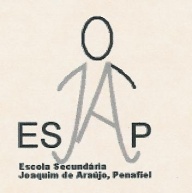 Agrupamento de Escolas Joaquim de Araújo, Penafiel 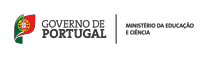 Acção financiada pelo Fundo Social Europeu e Estado PortuguêsObjetivosConteúdosEstruturaDuração- Conhecer as funcionalidades e potencialidades de um SGBD;-Saber criar e gerir uma pequena base de dados.- Criação de tabelas identificando o tipo de dados mais adequado a cada campo;- Aplicação de propriedades de campo (tamanho, valor predefinido,…)- Identificação e definição da chave primária de uma tabela;- Definição dos relacionamentos entre tabelas;- Criação de consultas com critérios e determinando os campos de saída;- Consultas de ação (criar tabela, atualização e eliminação);- Criação de formulários recorrendo ao assistente;- Alteração da estrutura de formulários incluindo comandos, como botões e caixasde combinação;- Criação de relatórios recorrendo ao assistente.Prova Prática60 minutos